Publicado en Barcelona el 18/12/2018 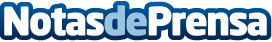 Player 8, un medio creado por  gamers para gamersHa nacido un emprendimiento periodístico digital hispanohablante centrado en las noticias, reportajes y reviews videojuegos, tecnología, deportes, cine y televisión. Su apuesta es por el contenido de calidad, evitando el clickbait, y para ello realizan una invitación abierta a quienes deseen sumarse como redactoresDatos de contacto:Joshua Mattassi MillaDirector de Player 8+56 992 37 63 25Nota de prensa publicada en: https://www.notasdeprensa.es/player-8-un-medio-creado-por-gamers-para-gamers_1 Categorias: Nacional Comunicación Juegos E-Commerce Gaming http://www.notasdeprensa.es